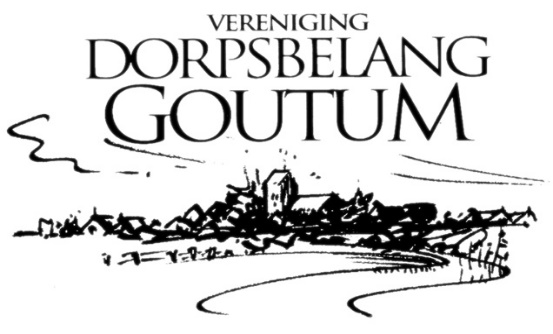 Conceptverslag DORPSCONFERENTIE / ALGEMENE LEDENVERGADERING 
Bestuursleden Dorpsbelang (DB): Johannes Osinga (Voorzitter), Nora Pratley (secretaris), Johan Betten (penningmeester), overige leden: Hans de Vries, Nynke Broekens, Pieter Postma, Frans Boonstra.
afwezig: Nora Pratley en Pieter Postma. Nynke Broekens notuleert.Afmeldingen met kennisgeving: Doutsje Idsinga.
Dinsdag 12 april 2022. Aanvang 20.00 uur in het dorpshuis Ien en Mien. 1.Opening. De voorzitter heet een ieder van harte welkom. Mooi dat de ALV weer kan plaatsvinden zonder coronamaatregelen. Afwezig: dorpsagent Marieke Zweers.Buiten de leden zijn andere aanwezigen: wethouder Hein de Haan en gebiedsmedewerker Jennifer Batteram-Van der Meer. 2.Verslag vergadering van 14 september 2021, naar aanleiding van:De situatie rondom de uitbreiding van de tennisbanen. De gemeente heeft geen toestemming gegeven voor uitbreiding van de tennisbanen in Goutum.
Het verslag wordt aldus vastgesteld, met dank aan de schrijver.3.Verslag van de activiteiten. Activiteiten gepland voor 2022 worden gepresenteerd door Johannes Osinga.
- Social media zijn we actief. Er wordt goed nagedacht over wat er geplaatst wordt.- Diggelfjoer is vernieuwd. Volledig in kleur en opgefrist.- Samenwerking met het dorpshuis is goed en hebben het dorpshuis gesponsord met betrekking tot de nieuwe ingang en de revitalisatie van de gymzaal.- IJsclub hebben we bijgedragen in het aanschaffen van een nieuwe maaimachine.- Kaatsmuur, er moet nog een coating op de muur. Vanaf woensdag 13 april kunnen bewoners er gebruik van maken.- Walbeschoeiïng + brug tussen speeltuin en ijsbaan, brug wordt binnenkort geplaatst. Hierdoor ontstaat er een mooie verbinding tussen ijsbaan en speeltuin. Hulde aan de dorpsbewoners die dit mede mogelijk hebben gemaakt. Reactie van een van de leden, er zijn geen attributen voor de peuters. DB neemt dit mee.- Fitpoint is geplaatst in het kader van het 40-jublieum DB. Wordt nog officieel geopend.Wat gaan we doen?- Het plaatsen van laadpalen op het parkeerterrein in samenwerking met Stroomland (voormalig energiecooperatie Goutum).- Compostvat-actie is zaterdag 14 mei. Dorpsbewoners kunnen zich aanmelden via de website.- Dorpsvisie: Doarpswurk heeft DB hierover geinformeerd. Wordt nog over nagedacht. In het archief ligt waarschijnlijk nog een visie. Deze wordt opgezocht.- Stichting Duurzaam Goutum e.o. van 10 naar 25 jaar verlengen. Er is 150.000 euro beschikbaar voor initiatieven. Er komt nog een sessie in overleg met stichting en bestuur. Ideeen hierin blijkt lastig te zijn. Opmerking van een lid, kan aan de noordkant van dit zonnepark bij de Waldwei een rij bomen komen om het uitzicht op de zonnepanelen te maskeren? Gemeente kijkt hiernaar.- De Hem. Bestemmingsplan wordt gepresenteerd na vorming college B&W. In Goutum is Gemeente Belangen qua stemmen het grootste. 
Bij vorige ALV heeft vorige wethouder Douwstra beloofd terug te komen op de besteding van 20 miljoen. Geen antwoord gekregen. Er is nu een WOB-verzoek ingediend. Nog geen reactie. Blijkbaar gevoelige informatie.
Reactie De Haan: Stedenbouwkundig plan is met meerderheid aangenomen. Op dit moment wordt er geformeerd met CDA (verloren), PVDA (verloren, nog de grootste), Groen Links (gewonnen) en Gemeente Belangen (gewonnen). De Hem is een discussiepunt in de formatie.
De Haan geeft aan dat de 20 miljoen niet alleen de grondexploitatie is, maar dat er nog meer zaken mee gemoeid zijn en dat bepaalde specifieke informatie vertrouwelijk is.
Reactie lid: behoefte aan woningen anders dan start van de Zuidlanden. Houd hier rekening mee en pas dan vraag aan naar behoefte. 
Weidevogelcompensatie: De Haan zegt dat deze boekhoudkundig is gecompenseerd. Lid geeft aan dat de Vogelwacht heeft ingesproken bij de Provinciale Staten. De beslissing in dezen is uitgesteld.- Zendmast 5G: studie lokatie bij Drachtsterweg, aan de overkant bij Zuiderburen volgens De Haan.- Blauwe Hek, op de plek waar de deze is weggehaald een monument of plaquette. Is dat een idee? Gemeente vraagt Hans Faber van de gemeente hierover.- Wat is de status: -het oversteken van fietsers bij Blauw-Wit tegenover ingang: is gevaarlijk, -fietspad achter Campanille  bij Boksumerdijk, fietsers hebben hier geen voorrang, - het fietspad, oversteek richting van de Loodswoningen (Middelsee) is niet goed zichtbaar.- De Eker. Inrichting is nog bouwasfalt. Graag er nu definitief asfalt op.4. Financiën.Johan Betten doet financieel verslag aan de hand van een presentatie.
5. Verslag van de Kascommissie. Jurjen Ley voert het woord uit naam van de kascommissie. Samen met Wyjanda Walsweer heeft hij de kas gecontroleerd. Het bestuur wordt decharge verleend.Wyjanda Walsweer is aftredend, Jan Zijlstra doet het volgend jaar met Jurjen Ley.Reserve lid is Jeannette Siderius.6. Bestuursverkiezing: Aftredend na 10 jaar is bestuurslid Hans de Vries. We bedanken hem voor zijn enorme inzet en enthousiasme voor al deze jaren. Frans Boonstra aftredend en herkiesbaar. Frans Boonstra is voor een 2e termijn herbenoemd. Hanneke Bolt is nieuw bestuurslid en wordt benoemd voor een 1e termijn.7. Rondvraag: 
- Idee, Diggelfjoer digitaal? Nemen we mee.- bij bord fietsroutes, een tafel met bankjes?- bomen plaatsen op de Goutumerdyk, in een lijn met de Buorren?8. Sluiting. Om 21:30 sluit de voorzitter de vergadering en bedankt alle aanwezigen.*-*-*Aansluitend was een hele leuke en interessante presentatie van Nynke Rixt Jukema over het aanjaagstation van waterleidingbedrijf ‘Vitens’ bij Goutum. Dit gemeentelijk monument wordt nu omgebouwd tot architectenkantoor met allerlei andere activiteiten.Tot slot een pubquiz met vragen over ons mooie dorp Goutum. Al met al een zeer geslaagde Algemene Ledenvergadering van dorpsbelang Goutum. 